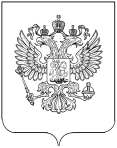 РОССТАТТЕРРИТОРИАЛЬНЫЙ ОРГАН ФЕДЕРАЛЬНОЙ СЛУЖБЫ ГОСУДАРСТВЕННОЙ СТАТИСТИКИ ПО РЕСПУБЛИКЕ ДАГЕСТАН(Дагестанстат)ПРЕСС-РЕЛИЗО СОЦИАЛЬНО-ЭКОНОМИЧЕСКОМ РАЗВИТИИ СЕЛЬСКИХ ТЕРРИТОРИЙСельское хозяйствоУстойчивое развитие сельских территорий республики обусловлено развитием сельского хозяйства, одной из базовых и ведущих отраслей региональной экономики Дагестана.На конец марта 2021 года в хозяйствах всех сельхозпроизводителей поголовье скота по расчетам, составило: крупного рогатого скота – 949,1 тыс. голов (на 3% меньше по сравнению с аналогичной датой предыдущего года), из него коров – 466,4 тыс. голов (на 3,1%), овец и коз–4720 тыс. голов (на 0,6% больше), свиней–0,7 тыс. голов (на 15,9% меньше) и птицы–4401,5% тыс. голов (на 12,1% меньше).Увеличение крупного рогатого скота, по сравнению с I кварталом 2020 года, наблюдается в хозяйствах 12 районов. Наибольший рост поголовья крупного рогатого скота наблюдается в сельхозорганизациях: Кизлярского района (в 1,9 раза, в т.ч. коров в 1,8 раза), Левашинского (в 1,5 раза), Тляратинского (на 19,1%), Хивского (на 18,1%, в т.ч. коров на 34,7%).Наибольшее сокращение поголовья крупного рогатого скота по сравнению с соответствующим периодом предыдущего года отмечено в сельхозорганизациях Карабудахкентского района (в 5,5 раза) и Гергебильского (в 5,4 раза).Увеличение поголовья овец и коз по сравнению с соответствующим периодом предыдущего года наблюдается в хозяйствах 12 районов.Наибольший прирост поголовья овец и коз отмечен в хозяйствах Агульского района (в 3,2 раза) и Кизлярского (на 38%).Наибольшее сокращение поголовья овец и коз по сравнению с соответствующим периодом предыдущего года наблюдается в сельхозорганизациях: Ахвахского района (в 2,6 раза), Курахского (в 2 раза) и Сергокалинского (в 1,8 раза).В I квартале 2021 году по сравнению с соответствующим периодом 2020 года увеличили производство скота и птицы на убой (в живом весе) в сельхозорганизациях 22 районов, из них наиболее всего в хозяйствах Кизлярского - в 3,6 раза и Дахадаевского - в 3 раза.В I квартале 2021 году по сравнению с соответствующим периодом 2020 года увеличили производство молока в сельхозорганизациях 20 районов, из них наиболее всего в хозяйствах Кизлярского района – в 3,1 раза, Цунтинского - в 2,6 раза, С-Стальского - в 2,2 раза, Чародинского – в 1,8 раза, Цумадинского - в 1,6 раза, Ахвахского - в 1,5 раза.Снижение производства молока наблюдается в 21 районах, из них в хозяйствах Хасавюртовскогорайона - в 3,7 раза, Кулинского - в 3,6 раза, Унцукульского - в 2,7 раза.СтроительствоИз 41 района республики в I квартале 2021 года строительные работы велись в 24. Наибольшие объемы работ наблюдаются в Хунзахском районе, доля составила 9,9% от общереспубликанского объема. Превысили прошлогодние показатели районы: Ногайский - в 5,1 раза, Дербентский – в 2,1раза, Тарумовский – на 71,3%, Курахский – на 39,2%.  Наибольшее снижение объемов работ, выполненных по виду деятельности «Строительство» по сравнению с I кварталом 2019 года наблюдается в Курахском районе – в 1,4 раза.Доля индивидуального строительства в общем объеме введенного жилья за I квартал 2021 года составила 72,7% (в I квартале 2020 года – 48,8%).Наиболее активными темпами по сравнению с I кварталом 2020 года строилось в районах: Ногайском - в 9,1раза, Хасавюртовском - в 6,3 раза, Карабудахкентском – в 2,5 раза. В то же время, снизились объемы построенного жилья в Унцукульском районе – в 2,5 раза, в Казбековском – в 1,5 раза.Оплата трудаНа крупных и средних предприятиях и организациях республики среднемесячная номинальная заработная плата в расчете на 1 работника за январь-февраль 2021 года составила 30298,3 рубля и увеличилась по сравнению с соответствующим периодом 2020 года на 7,4%.Среди районов республики, самый высокий уровень среднемесячной заработной платы сложился в Кумторкалинском районе – 39170,9 рублей (на 29,3% выше среднереспубликанского уровня оплаты труда) и Ахтынском – 35421,3 рублей (на 16,9%), а самый низкий уровень – в Кулинском районе – 19614,7 рублей (на 35,3% ниже среднереспубликанской).